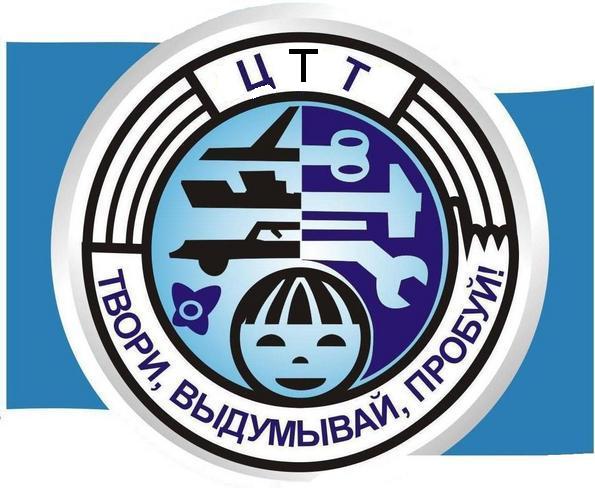 Орган издания МКУ ДО   «Центр  Технического Творчества»г. Хасавюрт01.09.2018 г. – 10.10.2018 г.         27.08.2018 г.  на  базе  дома  культуры  «Спартак» г. Хасавюрт  состоялось  ежегодное  августовское  совещание  педагогических  работников  сферы  образования.  В  совещании  приняли  участие:  глава  администрации  МО  «город  Хасавюрт»  Окмазов  З. Д.,  начальник  управления  образования  Ибрагимов  Р. М.,  а  также  директора  и  педагоги  городских  образовательных  учреждений.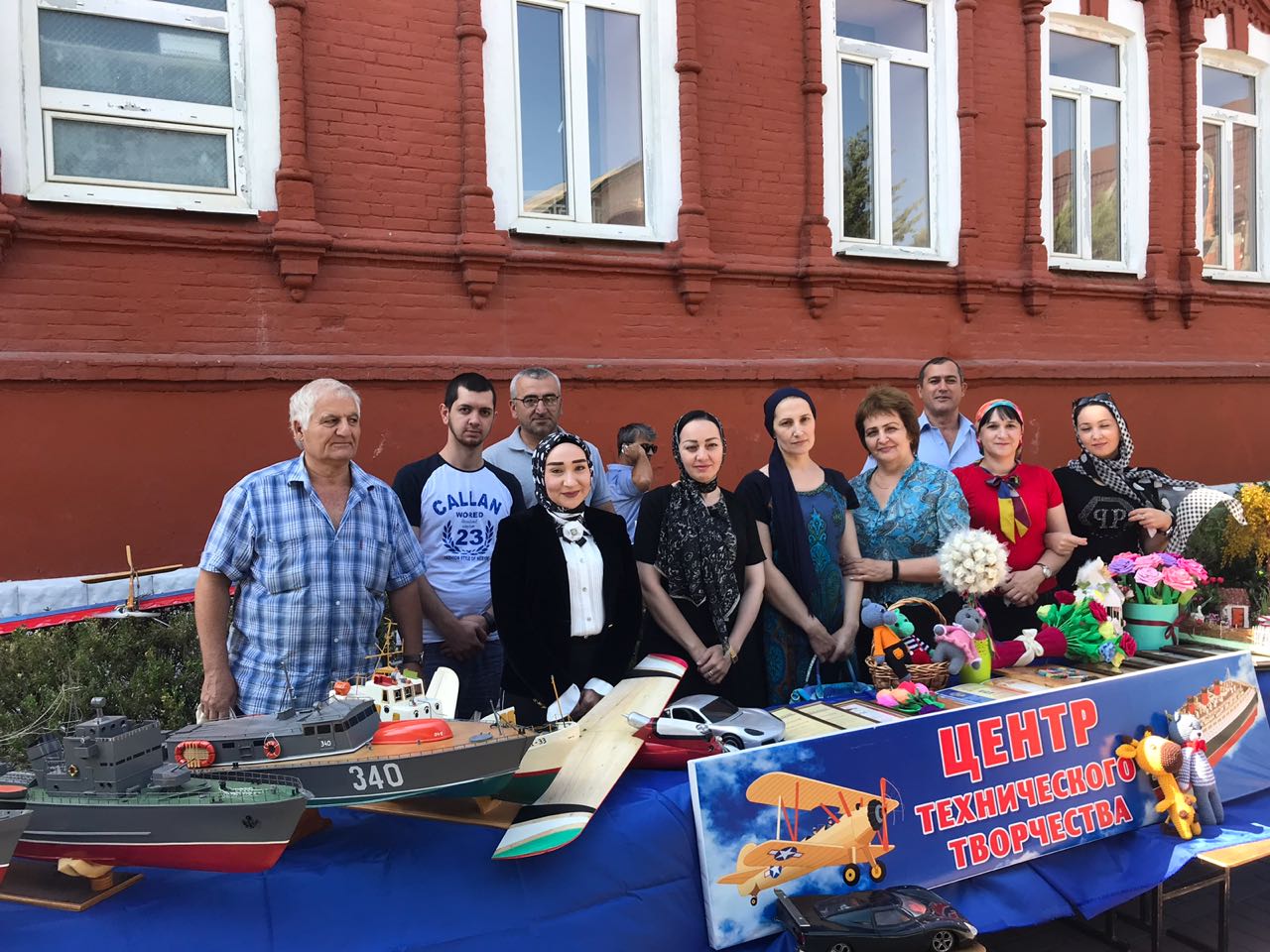           МКУ  ДО  «ЦТТ»  организовал  выставку  по  следующим  направлениям:  судомодельное,  авиамодельное,  начально-техническое  моделирование,  дизайнер,  умелые  ручки.  Были  представлены  работы – призеры  2018  года,  Республиканских  соревнований  по  судомодельному  спорту  и  выставки  по  декоративно-прикладному  и  техническому  творчеству.  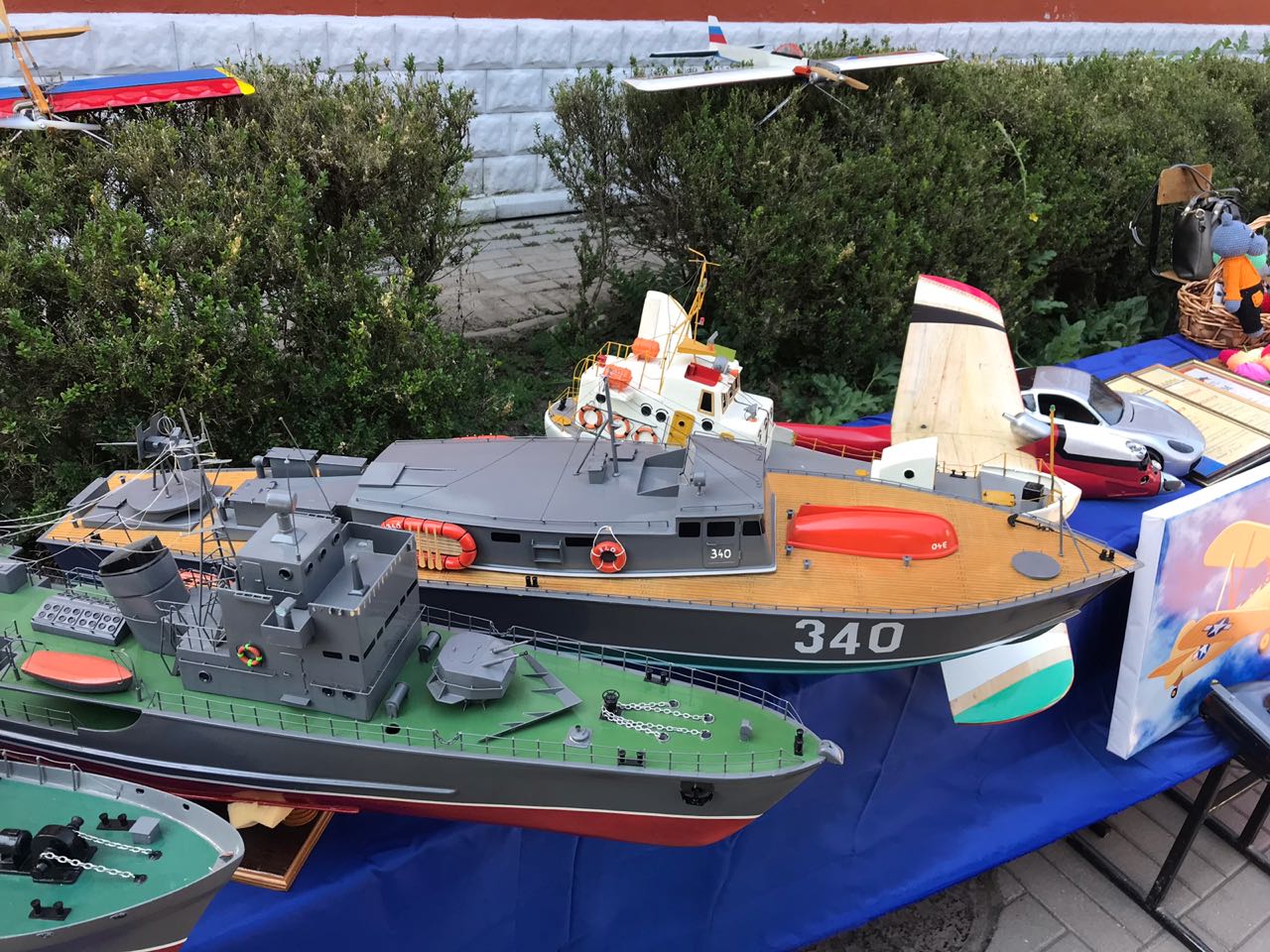 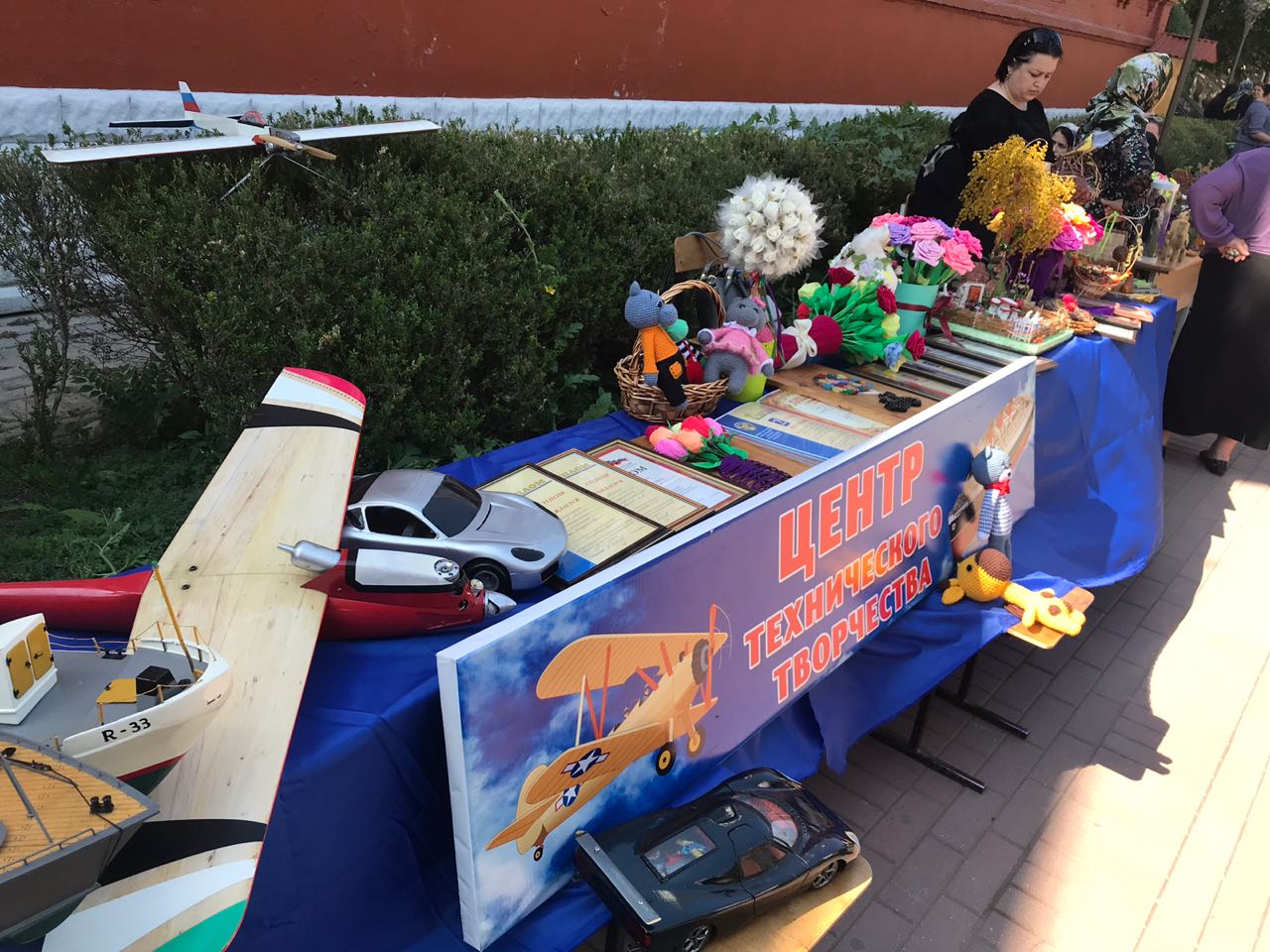 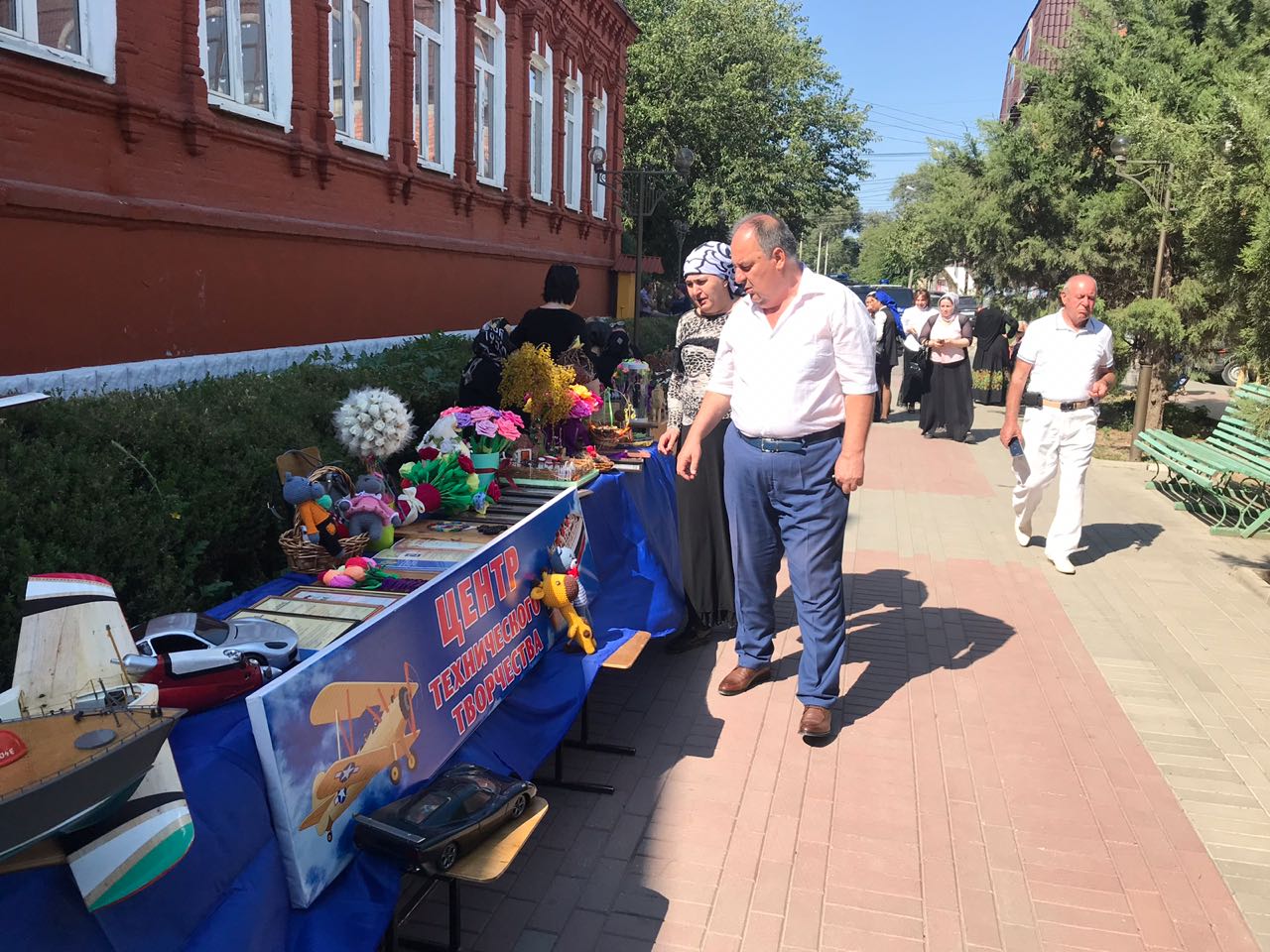 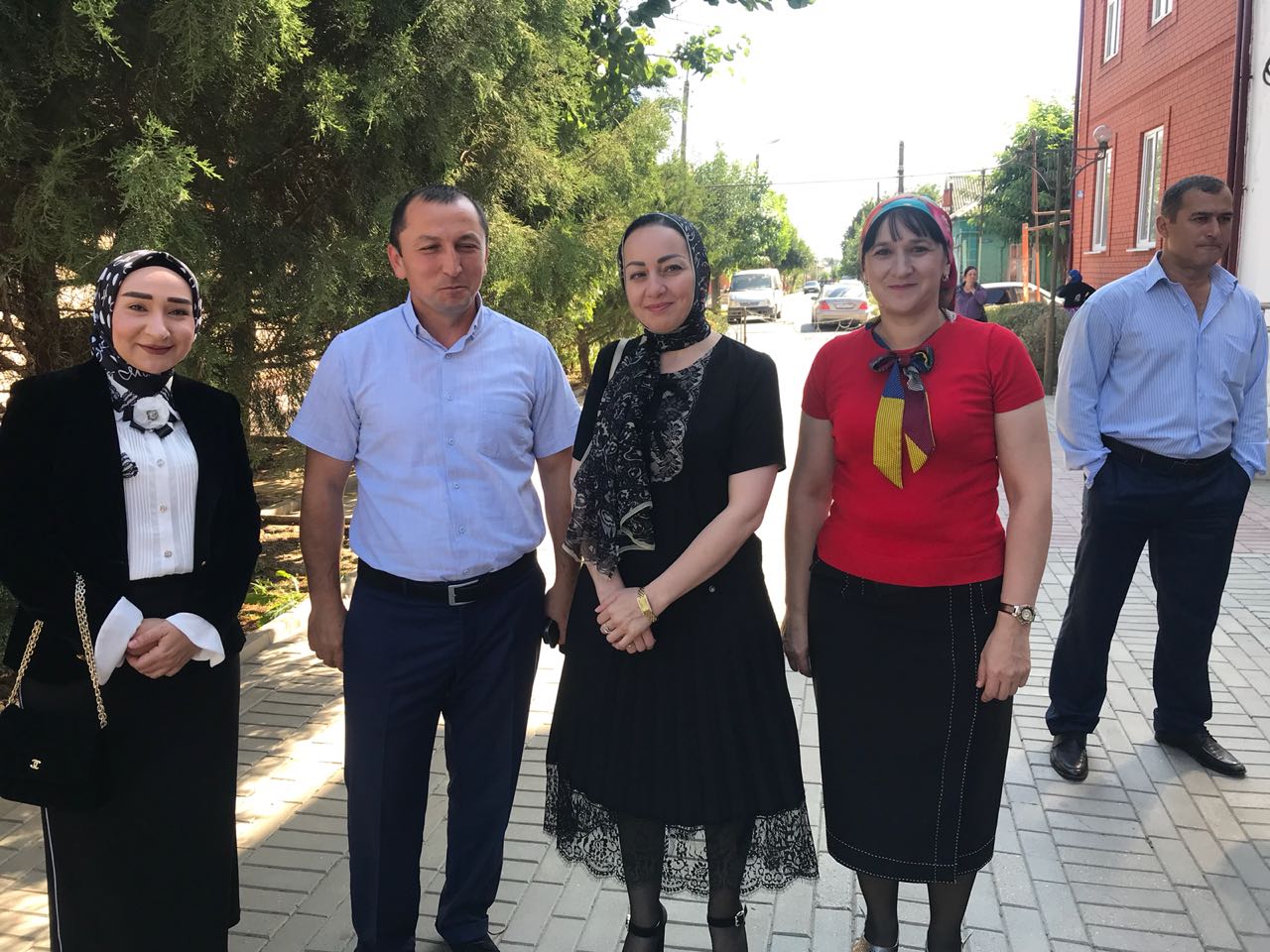 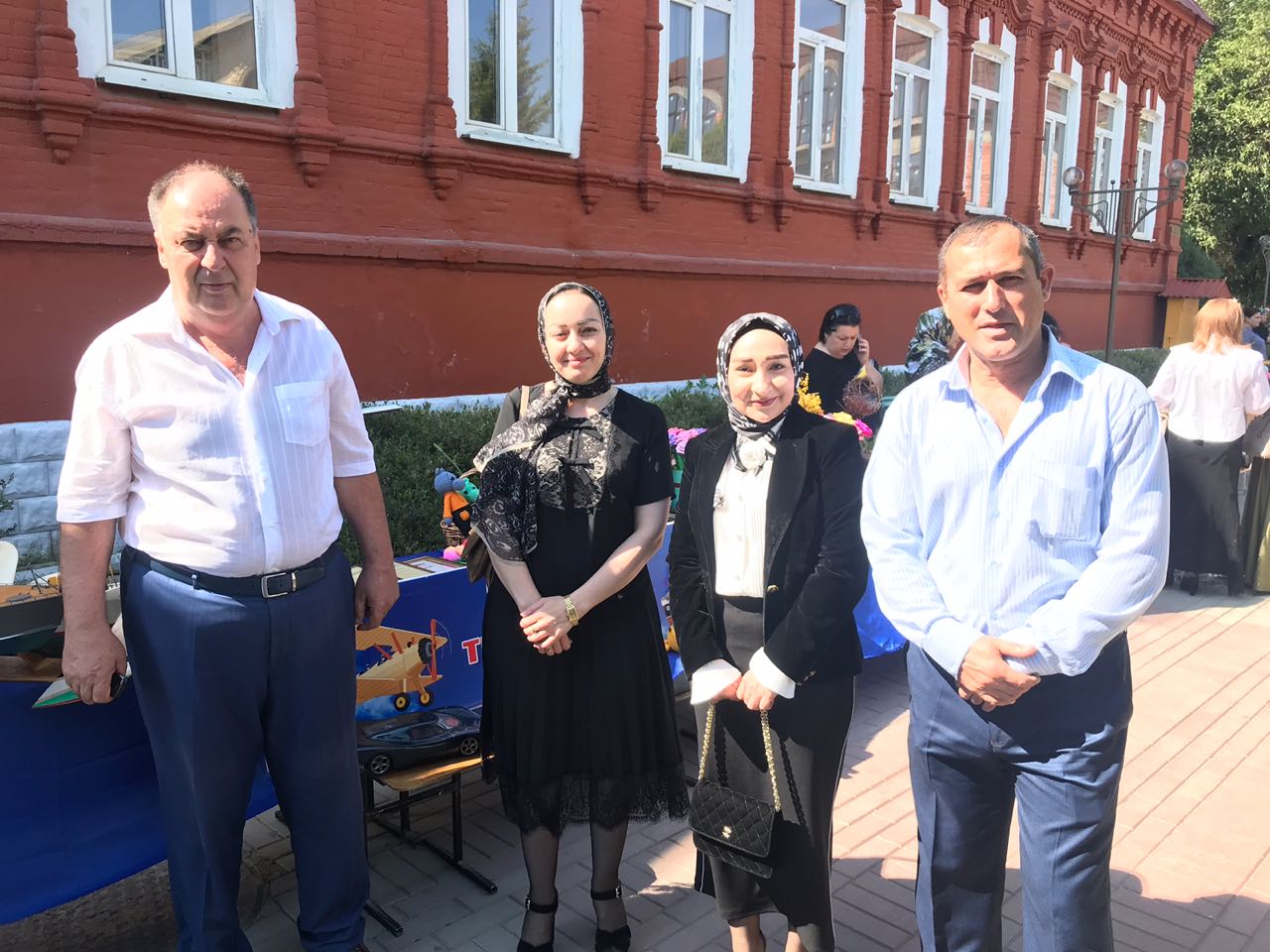         За  значительные  заслуги  в  сфере  образования,  воспитания  детей  и  молодежи  и  многолетний  добросовестный  труд  награждена  почетной  грамотой  от  Министерства  образования  РФ  педагог-методист  МКУ  ДО  «ЦТТ»  Атаева  А. А.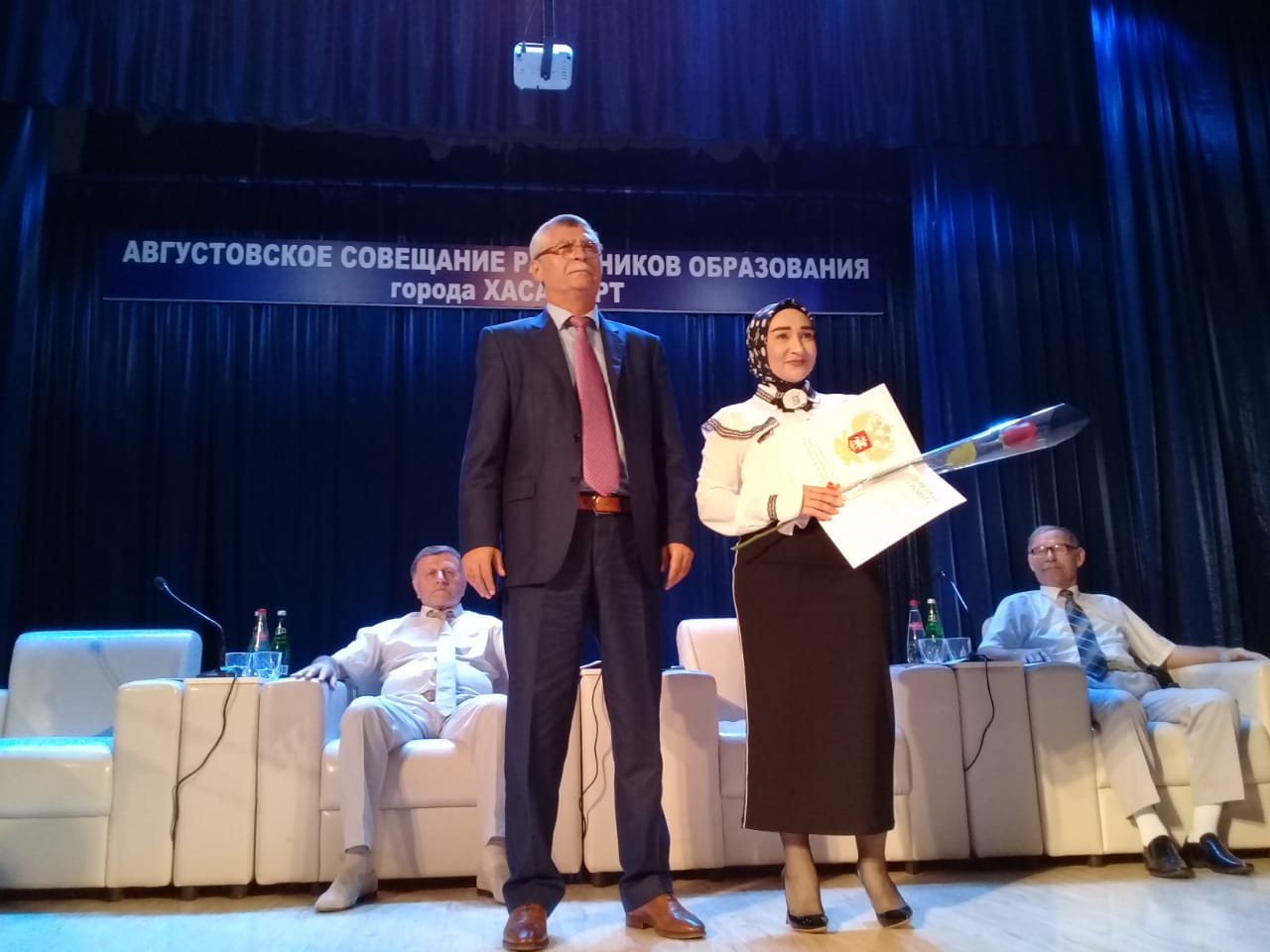 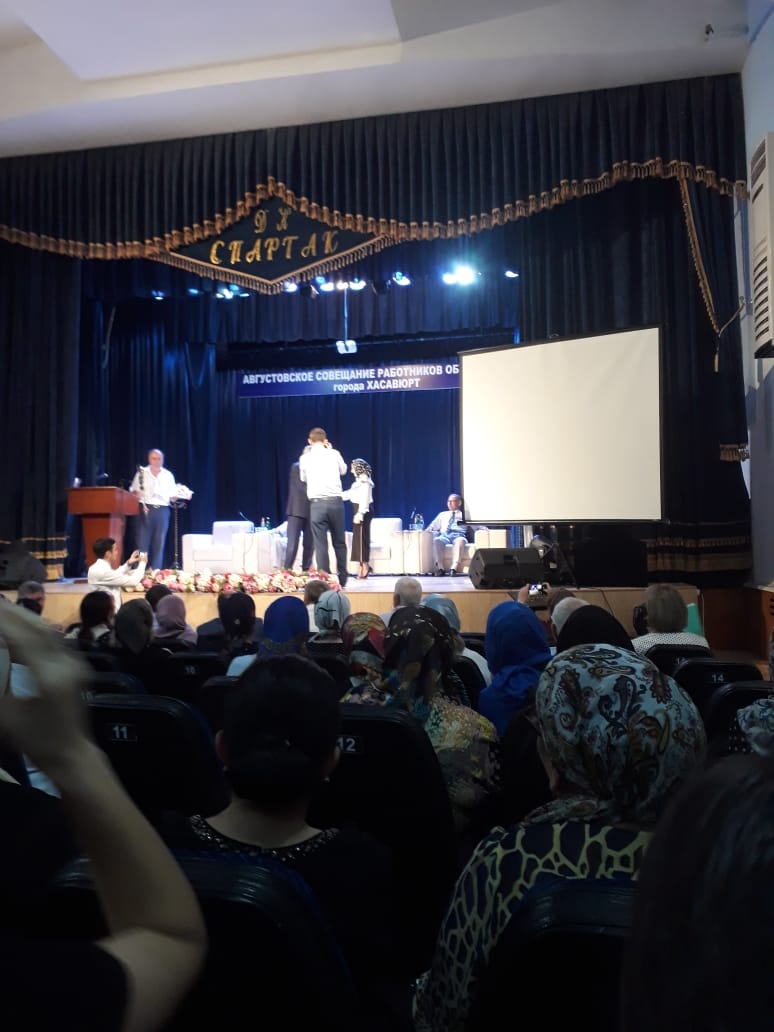 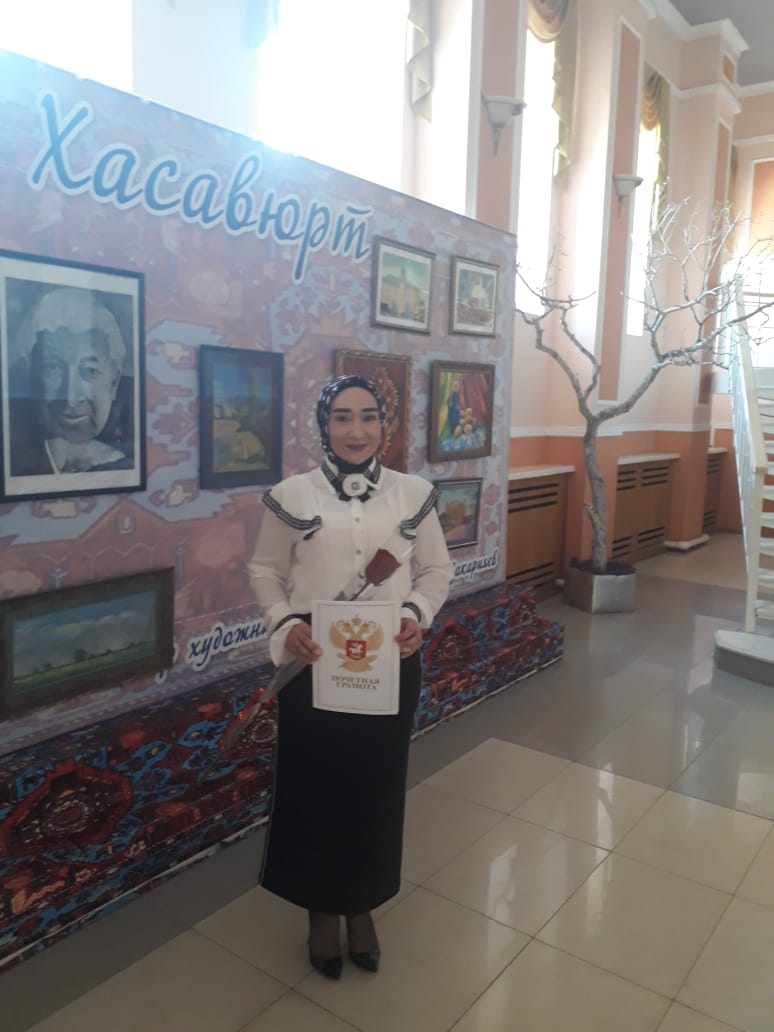     Учебные  будни  в  МКУ  ДО  «Центр  технического  творчества»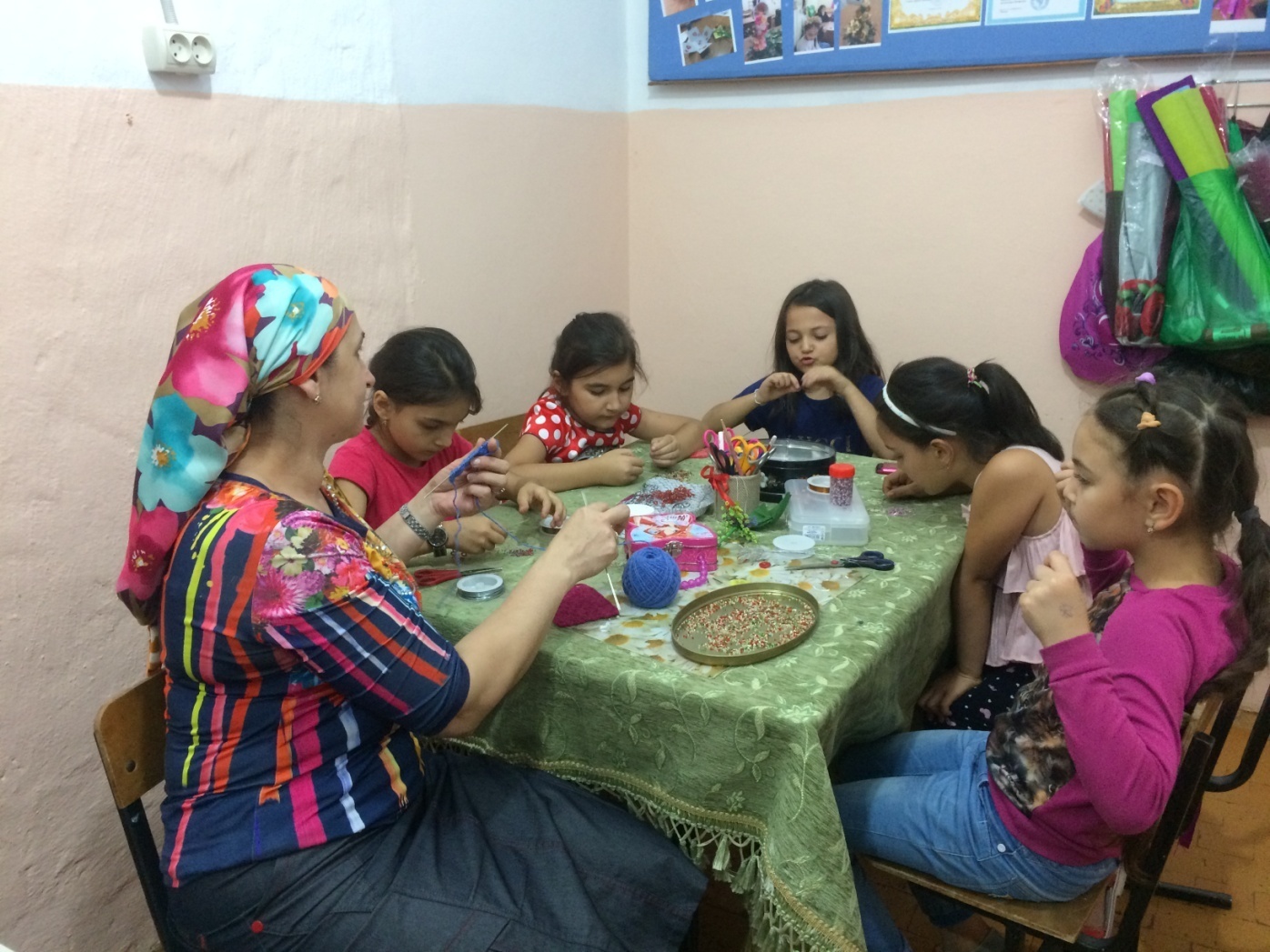 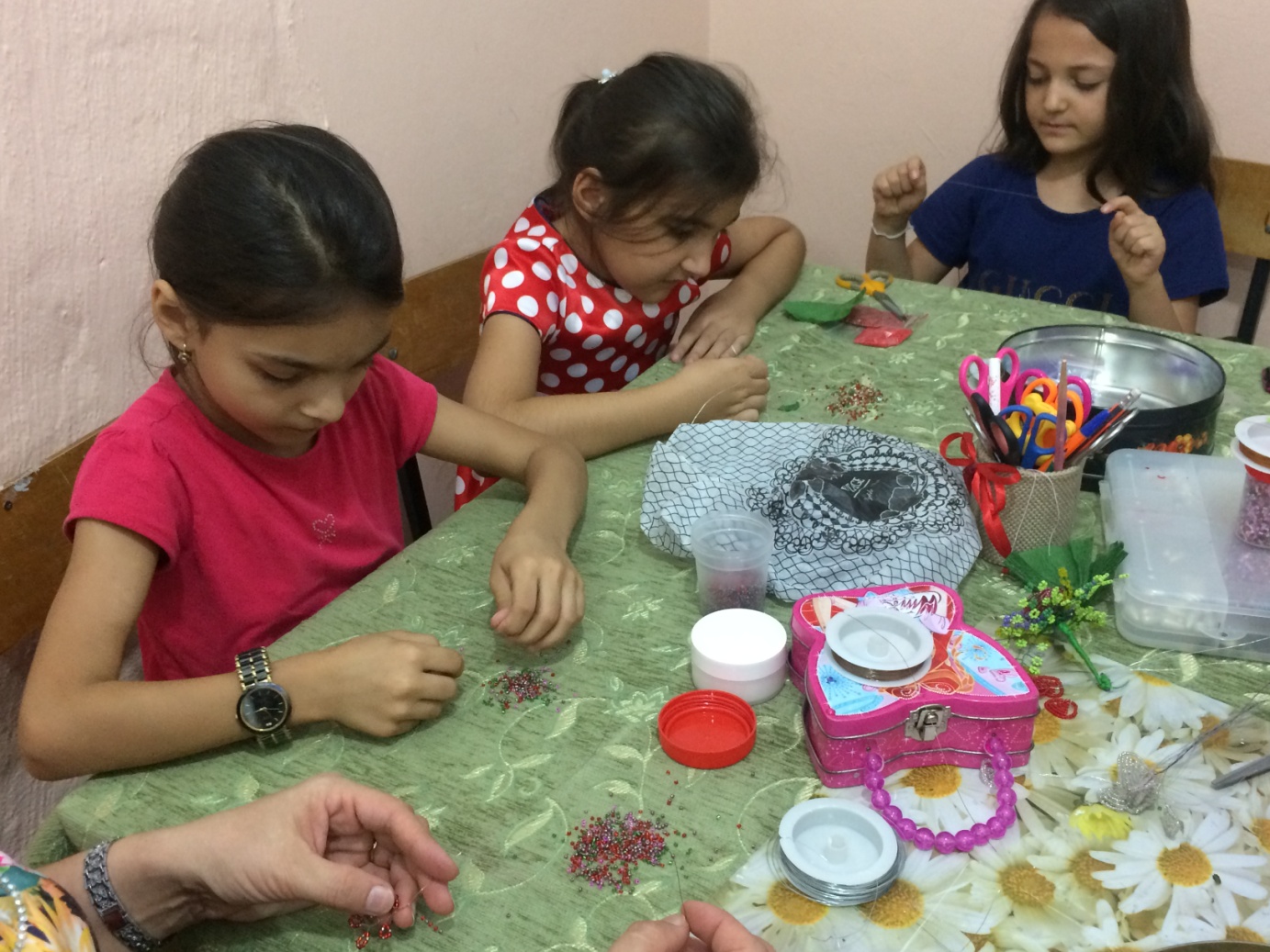 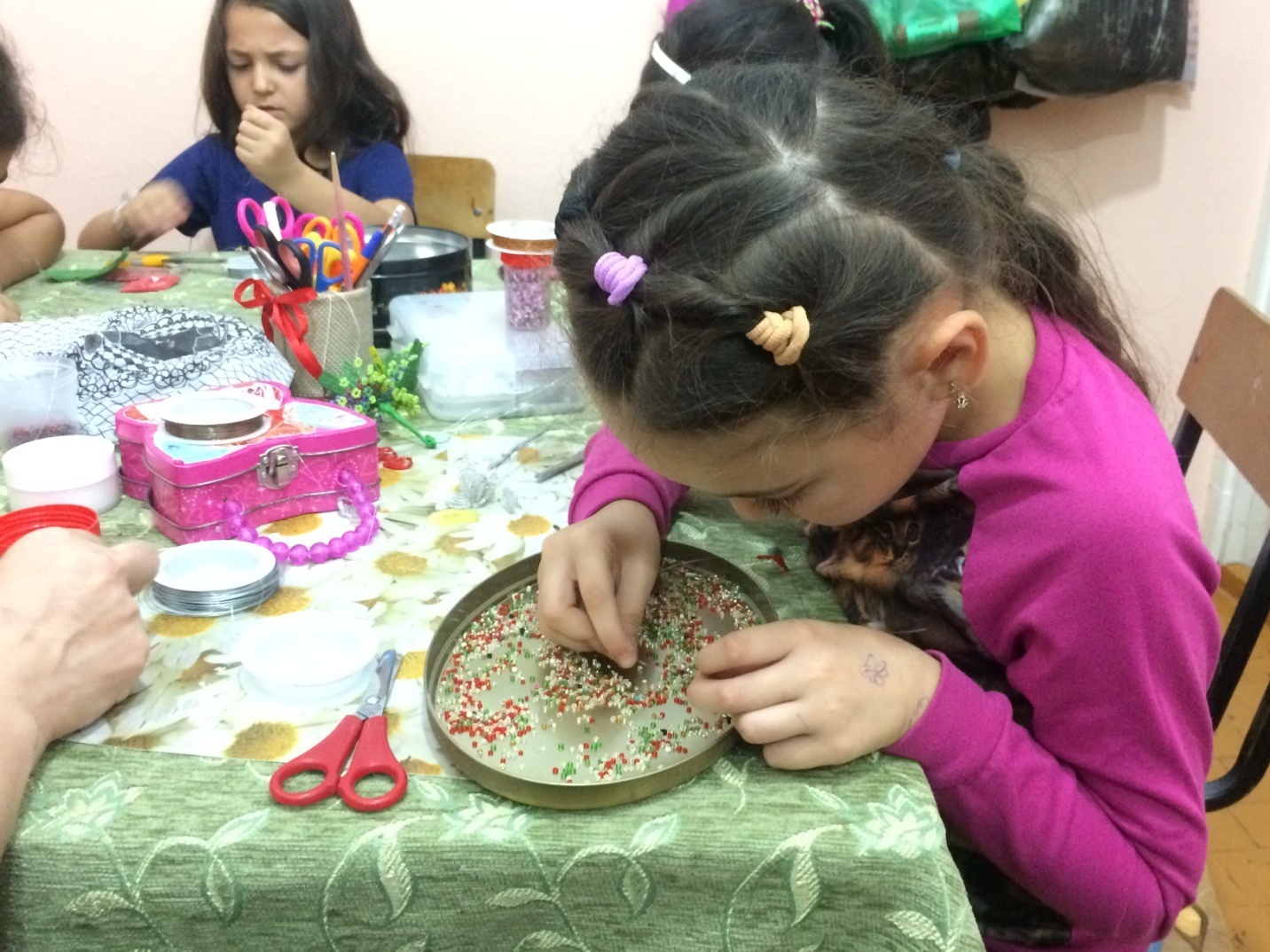 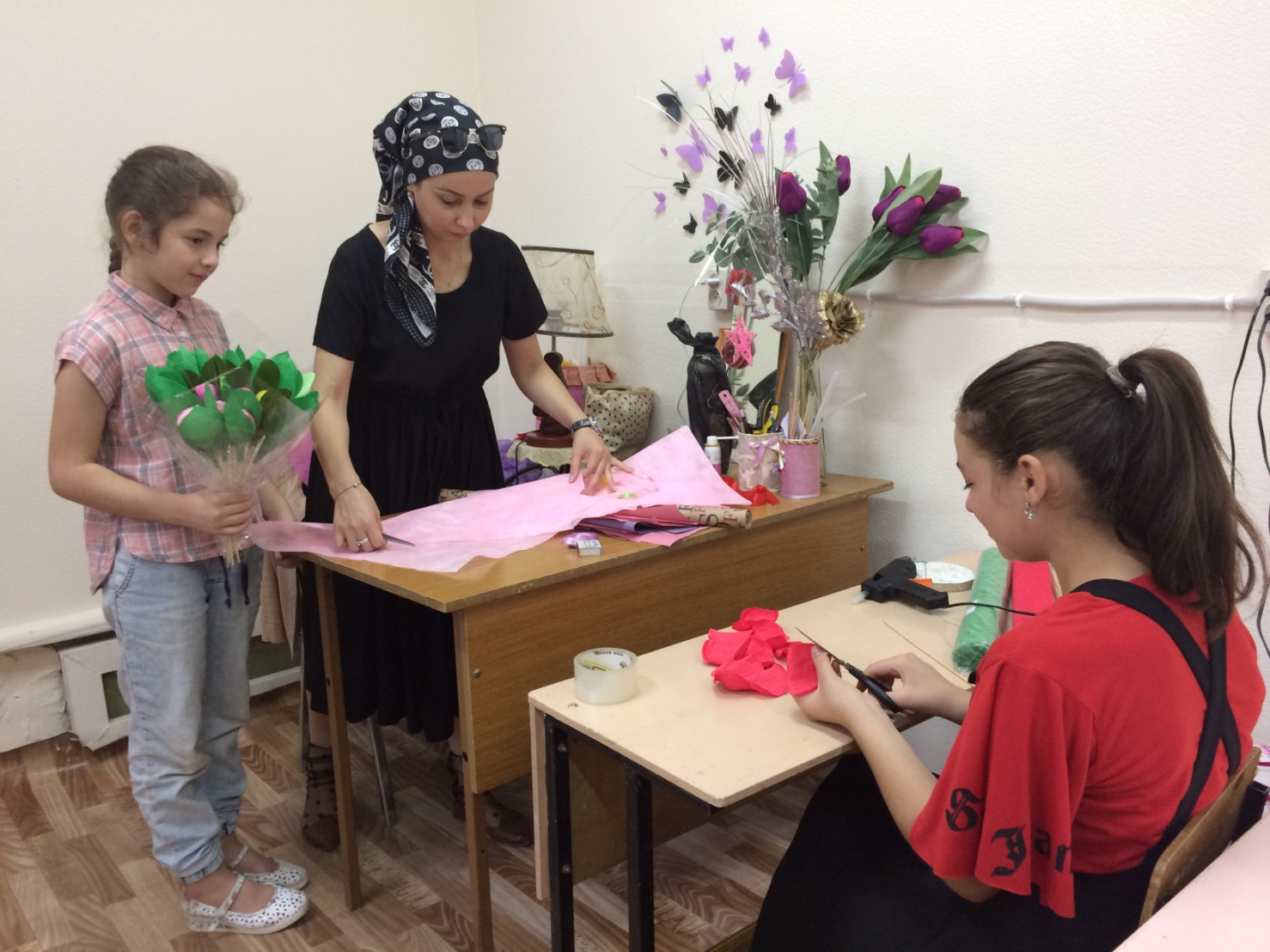 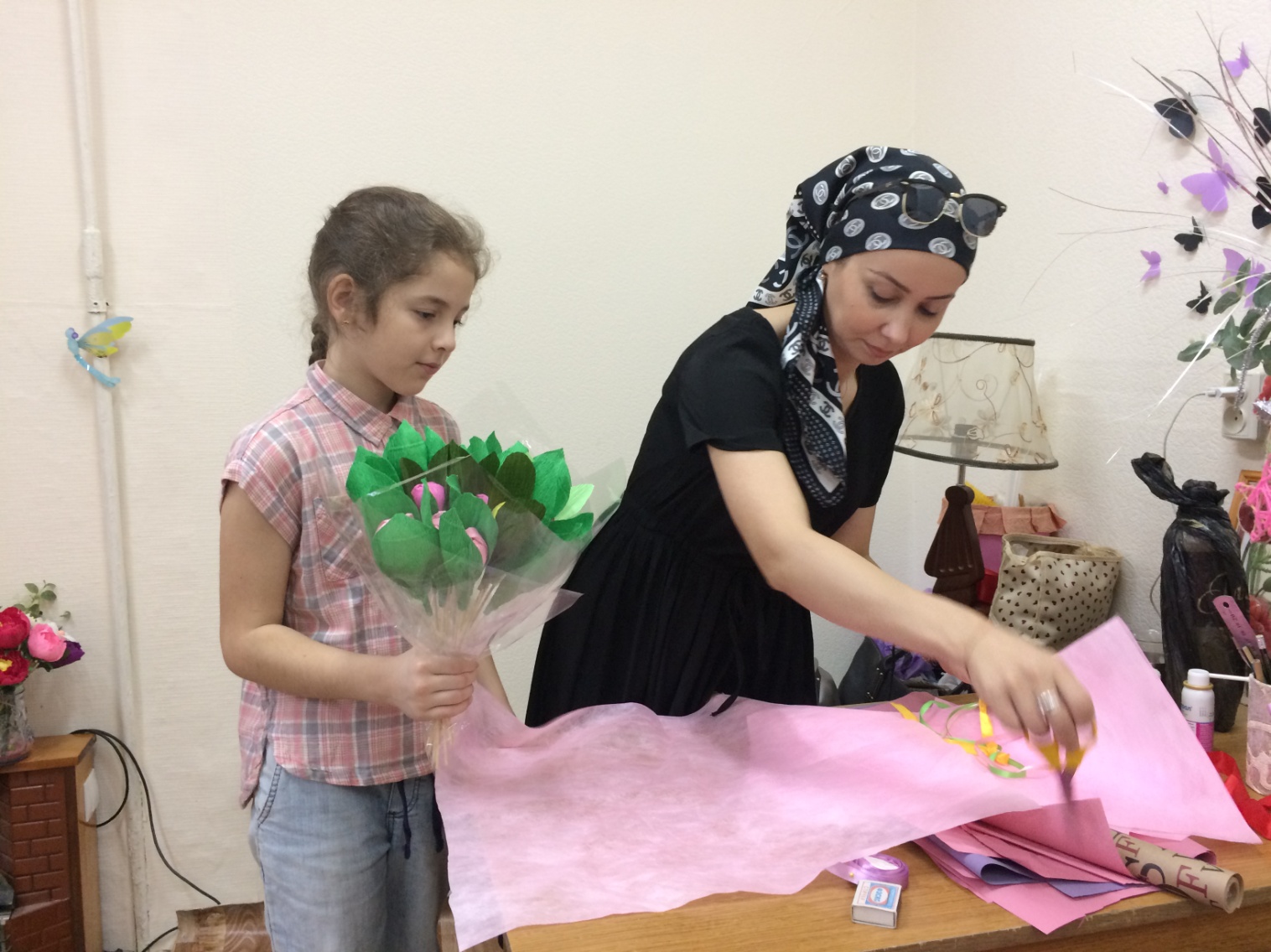 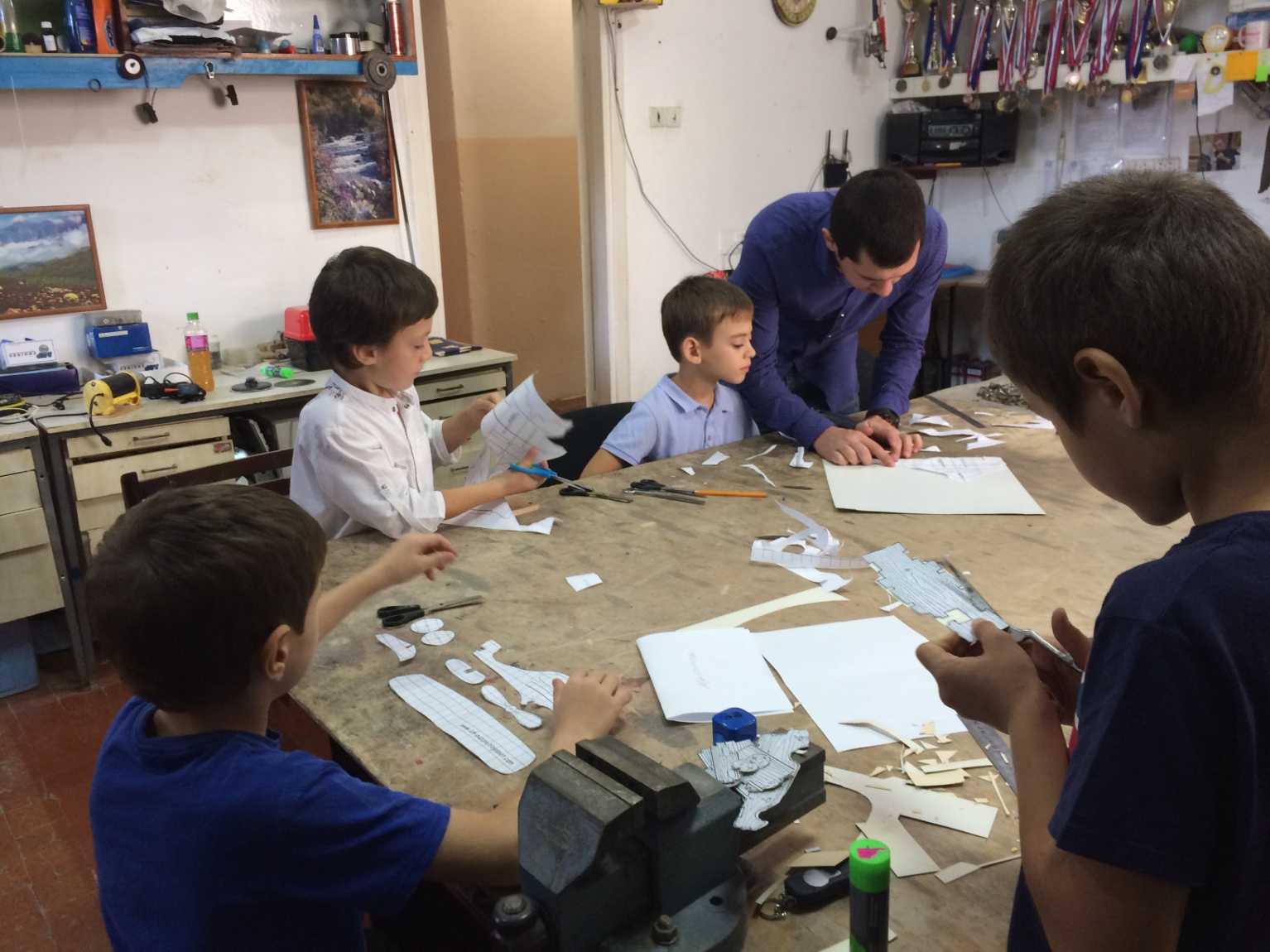 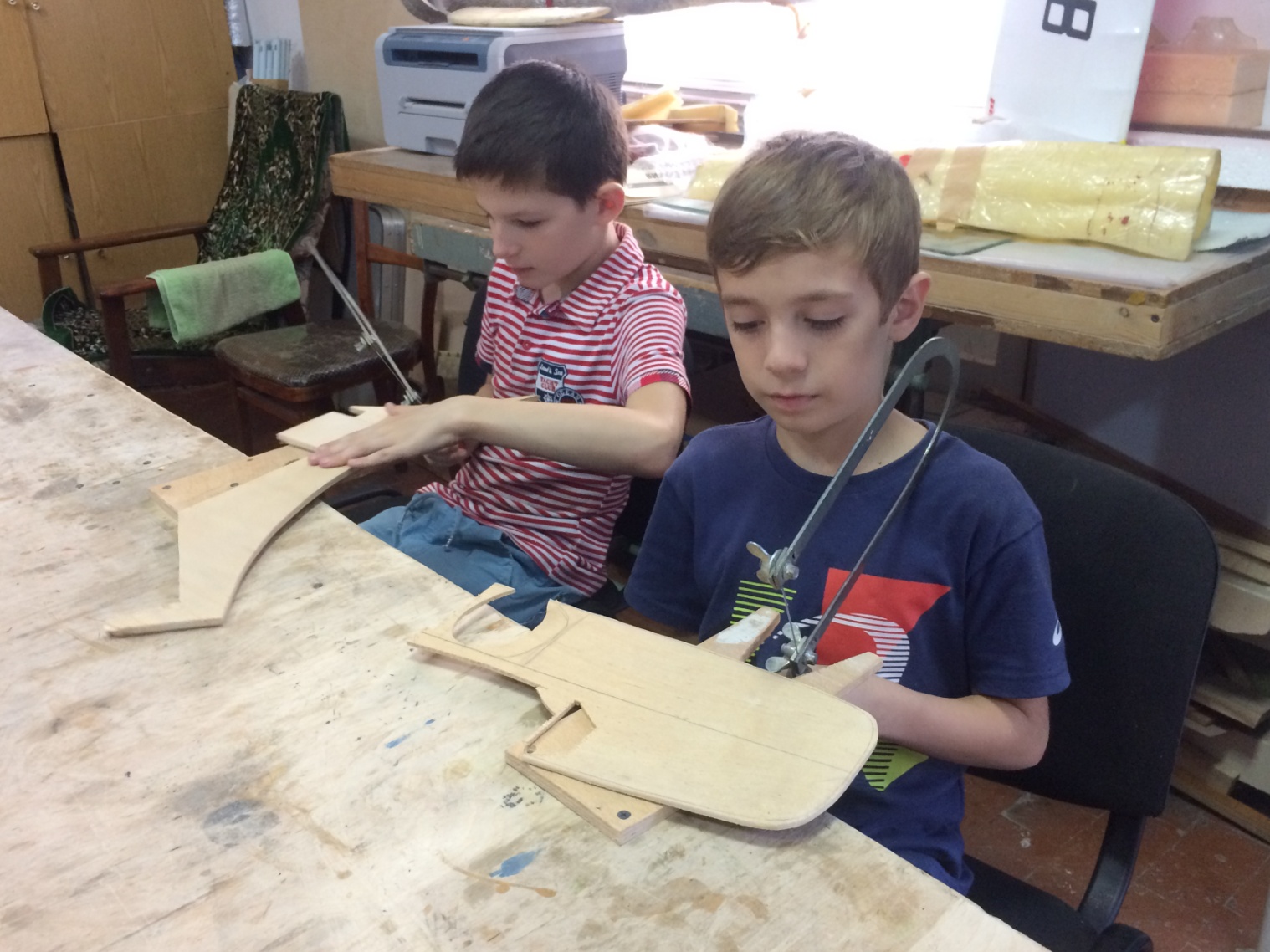 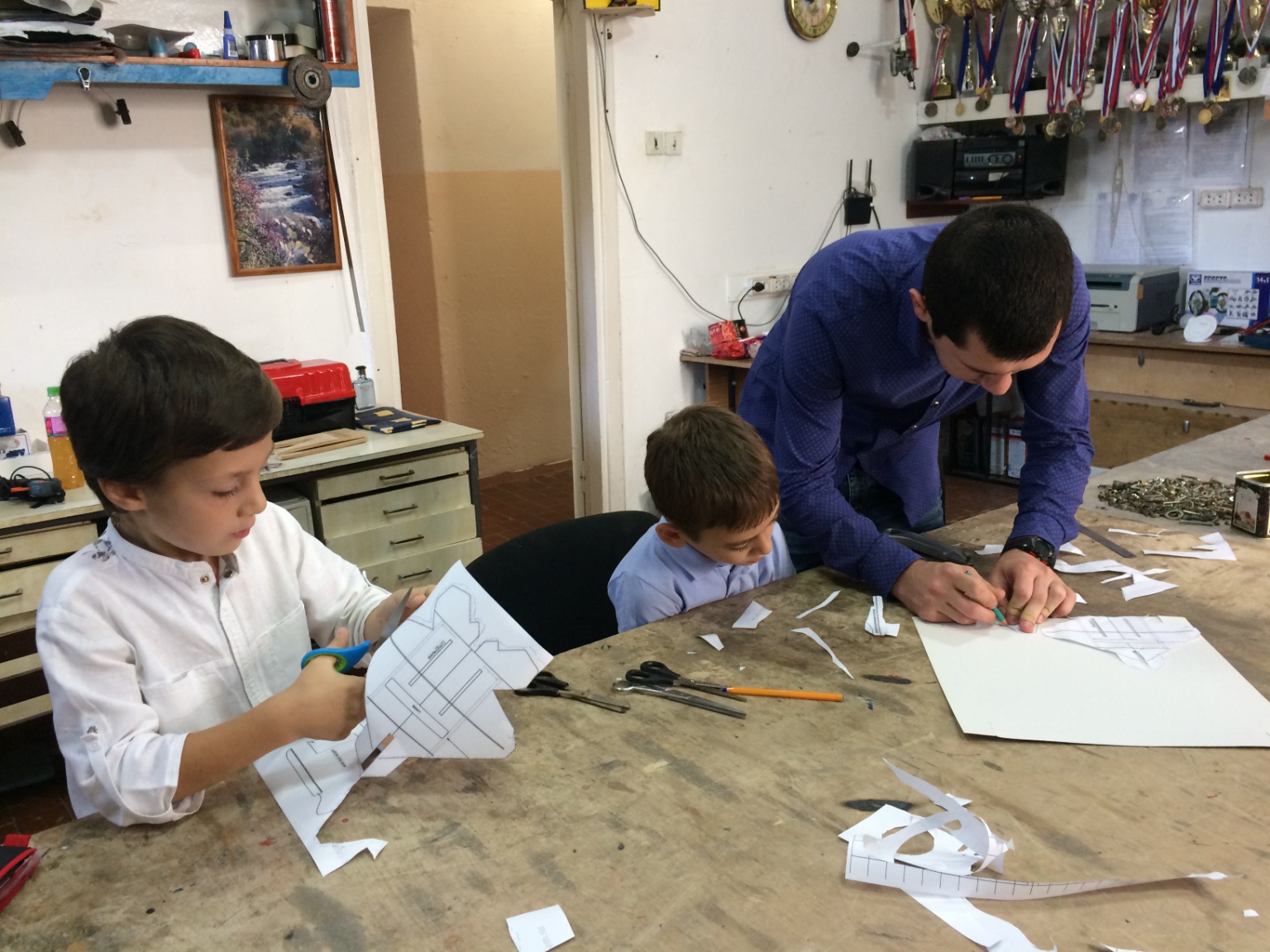 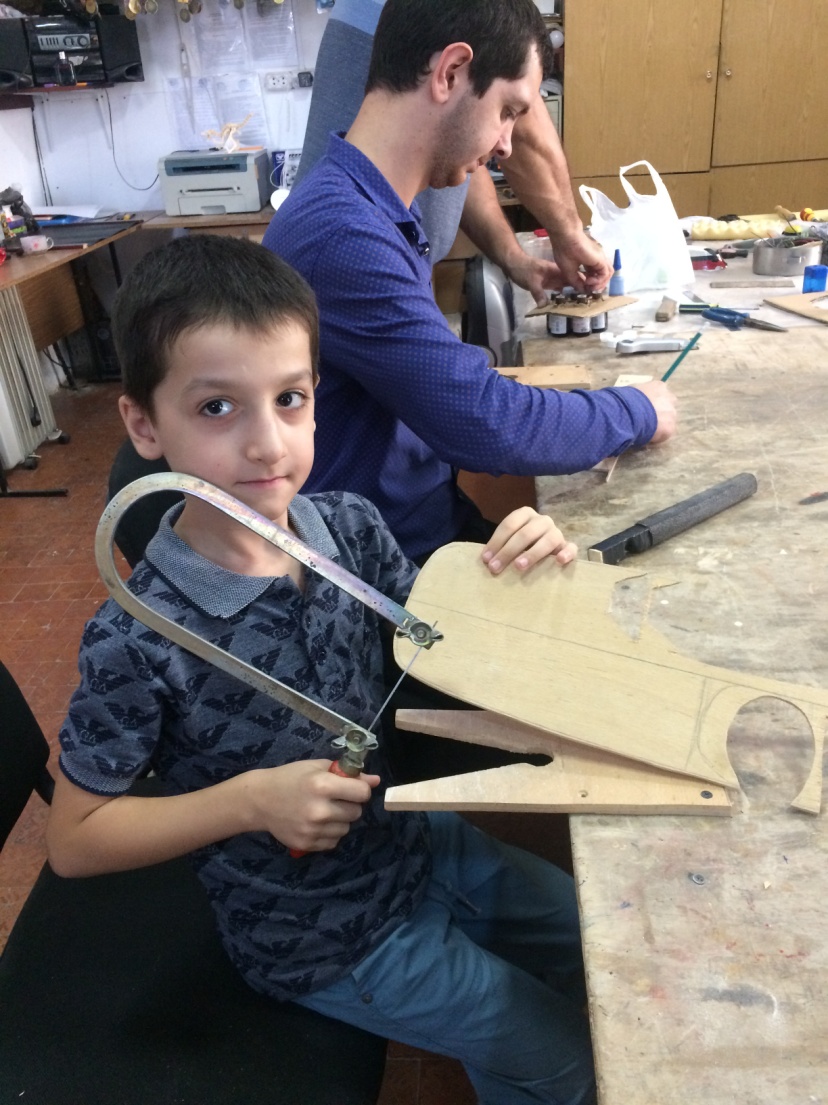 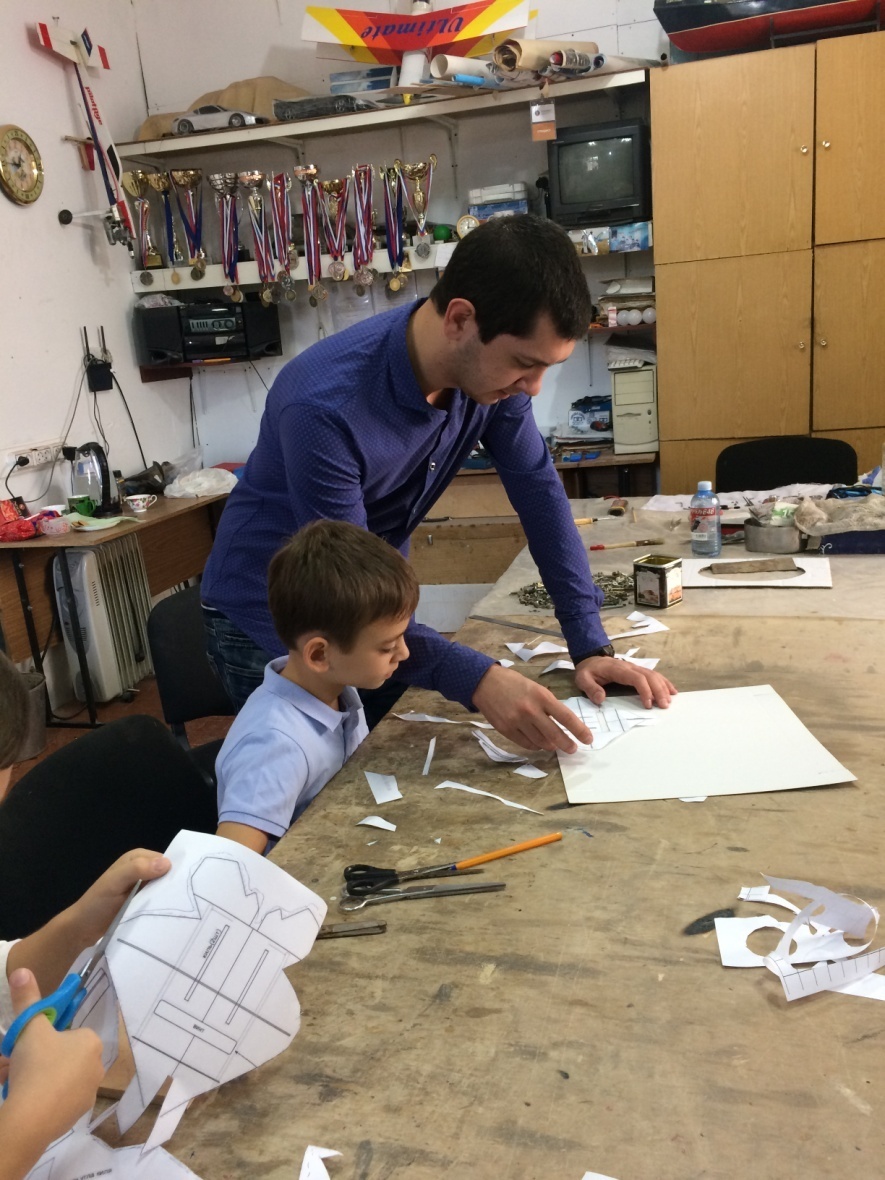 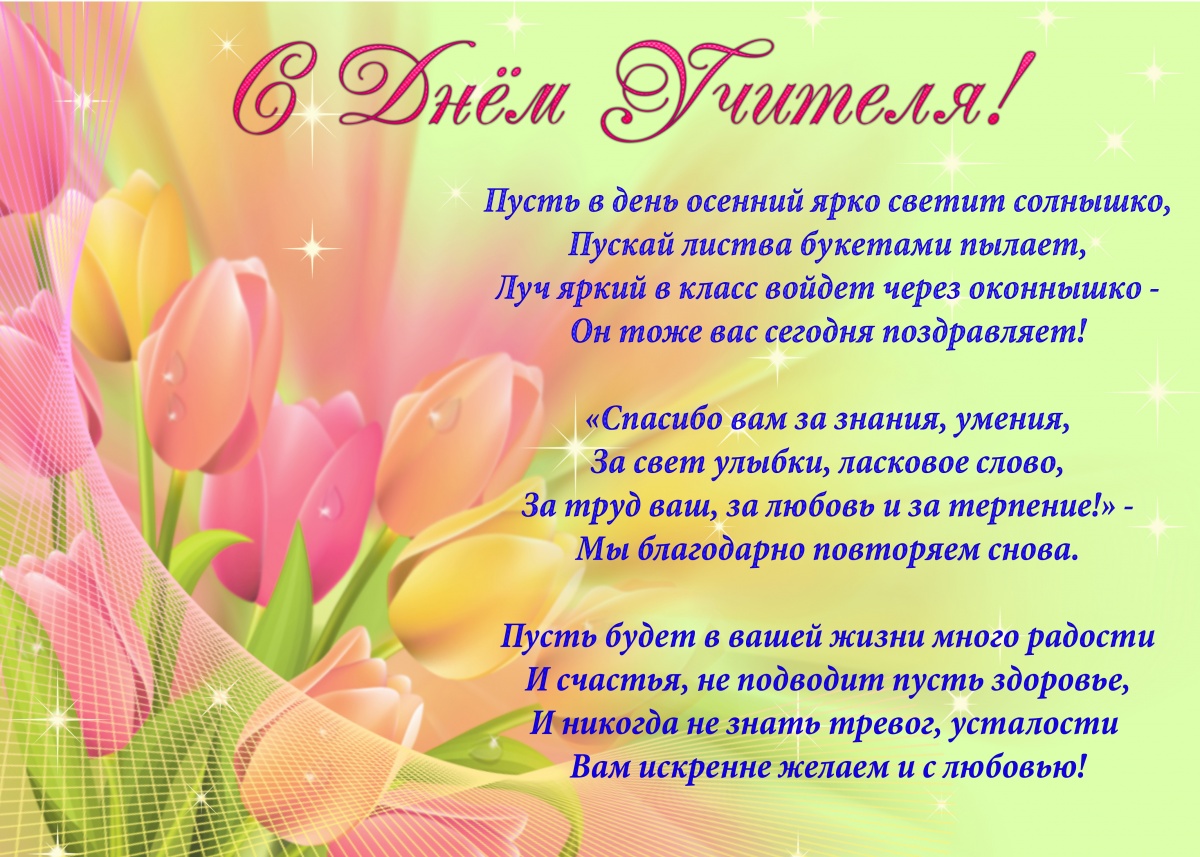 Поздравляем  всех  наших  коллег  с   профессиональным  праздником  «День  Учителя»!Желаем  крепкого  здоровья,  счастья, успехов в  работе  и  большого  терпения  в  нашем  нелегком  труде!Коллектив  МКУ  ДО  «ЦТТ»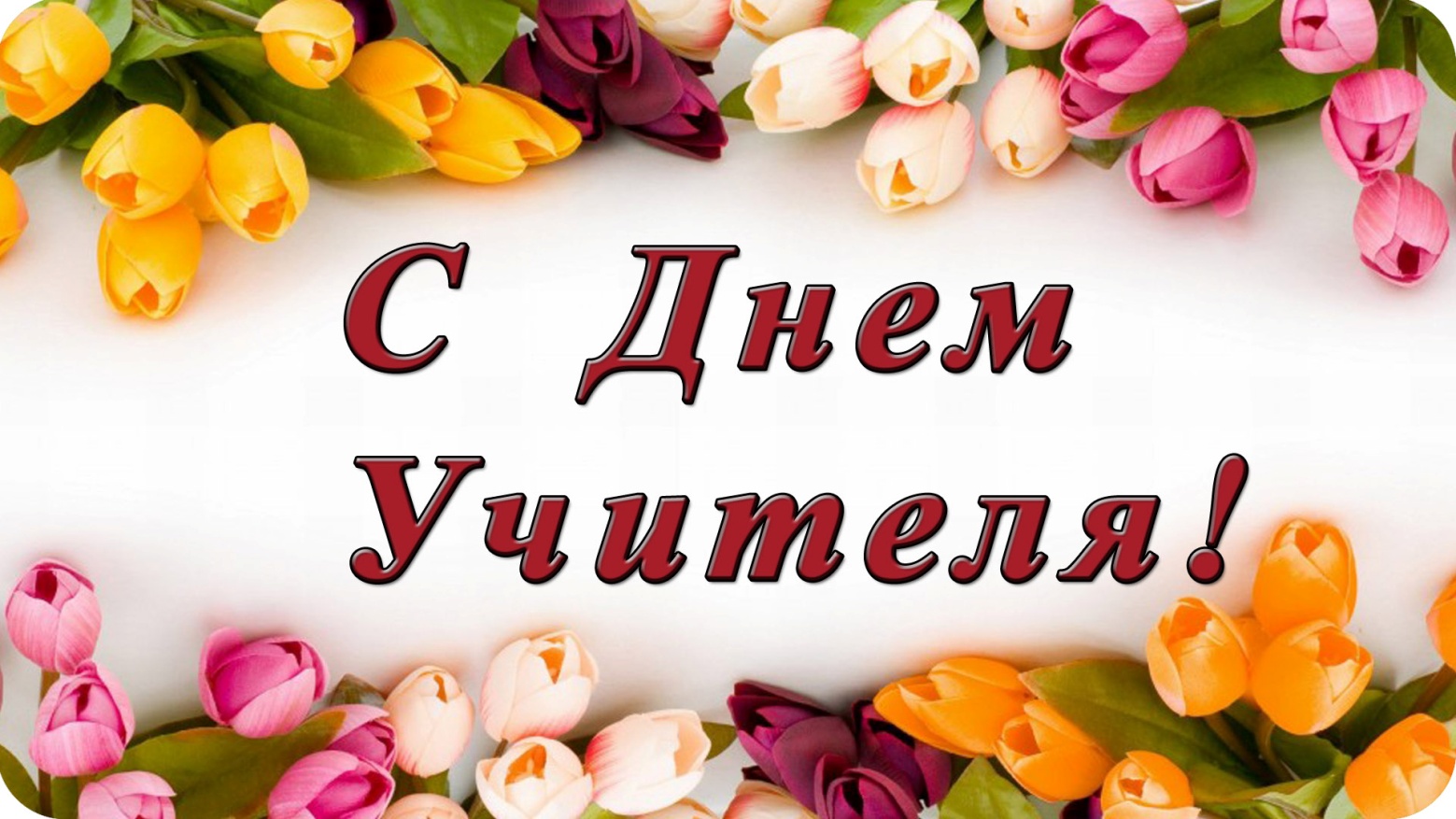              В  преддверии  праздника  «Дня  Учителя» 04.10.2018 г. во  дворце  культуры  «Спартак» г. Хасавюрт  было  организованно  праздничное  мероприятие.  В  котором  с  праздничным  концертом  выступили  работники культуры  города.  С   торжественной  речью  открыл  мероприятие  глава  города  «МО г. Хасавюрт»  Окмазов  З. Д.,  также  с  поздравительной  речью  выступил  начальник  управления  образования  г. Хасавюрт  Ибрагимов  Р. М.            Также  на  мероприятии  отличившимся  педагогам  были  вручены  почетные  грамоты.  Педагоги  нашего  центра  Сулейманова  Д. К.  и  Ахмедова  З. А.  также  были  отмечены  почетными  грамотами,  за  значительные  успехи  в  организации  и совершенствовании  учебного  и  воспитательного  процессов,  формирование  интеллектуального,  культурного  развития  личности и  большой  личный   вклад  в  практическую  подготовку  учащихся. 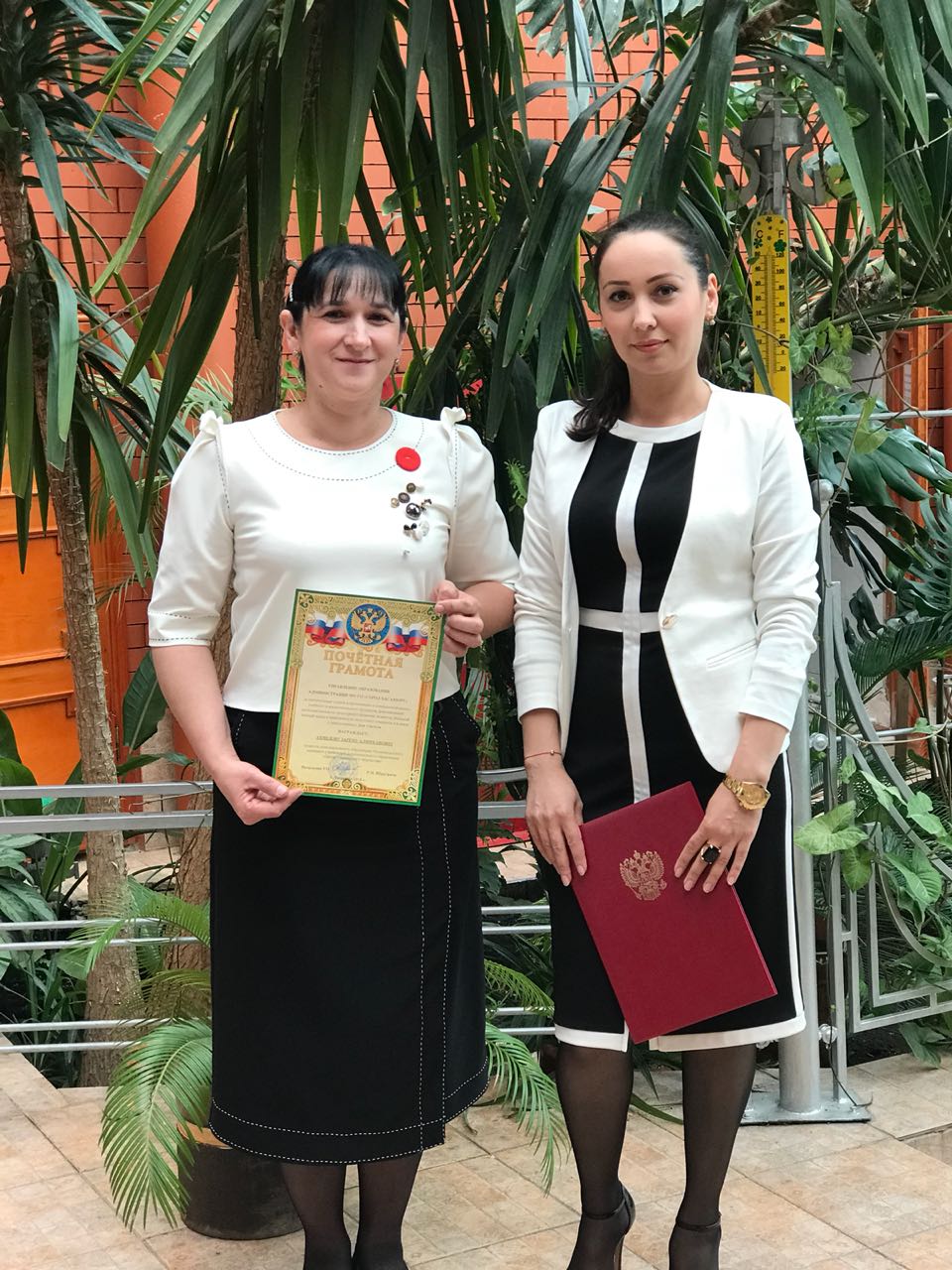 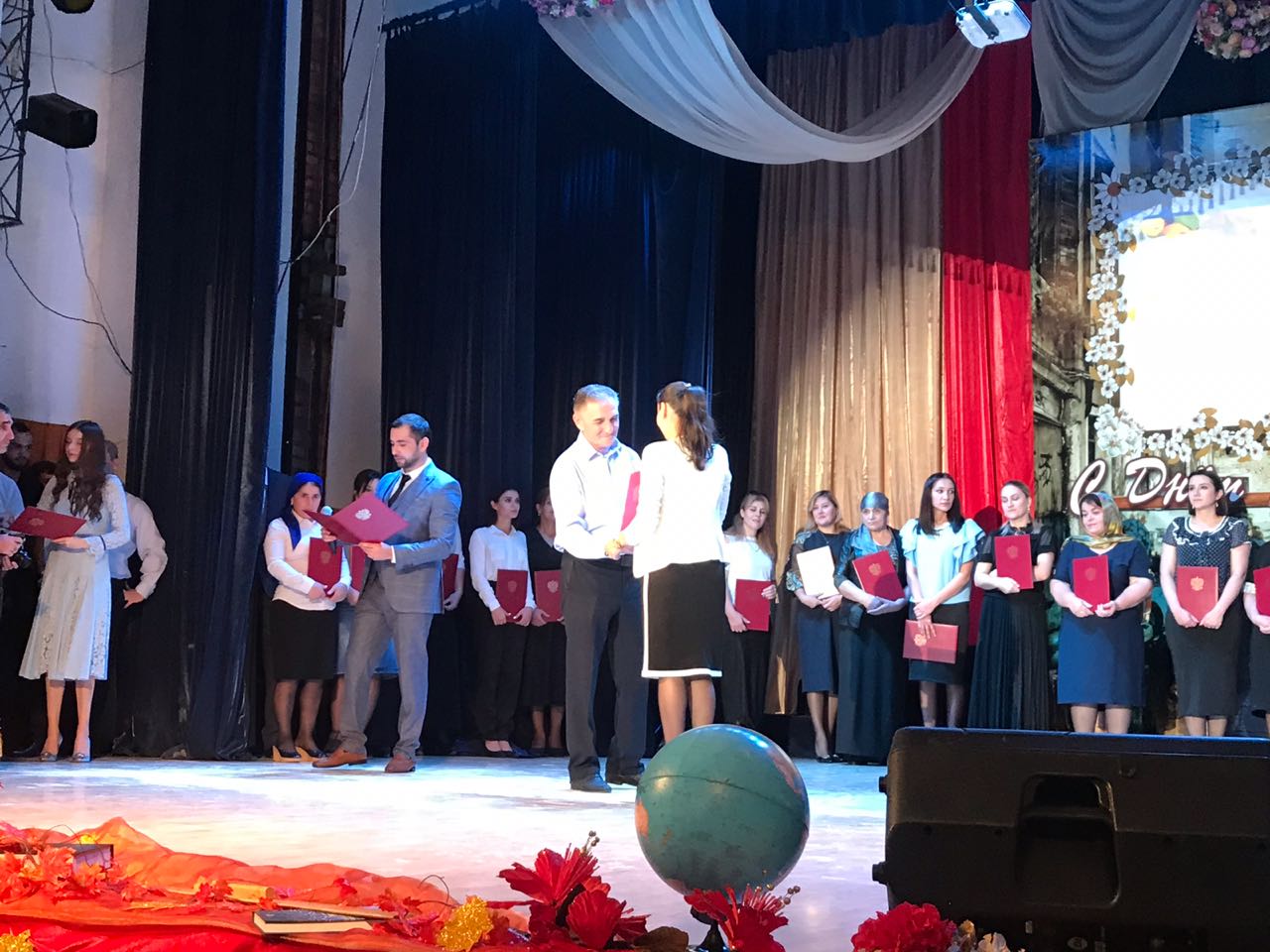 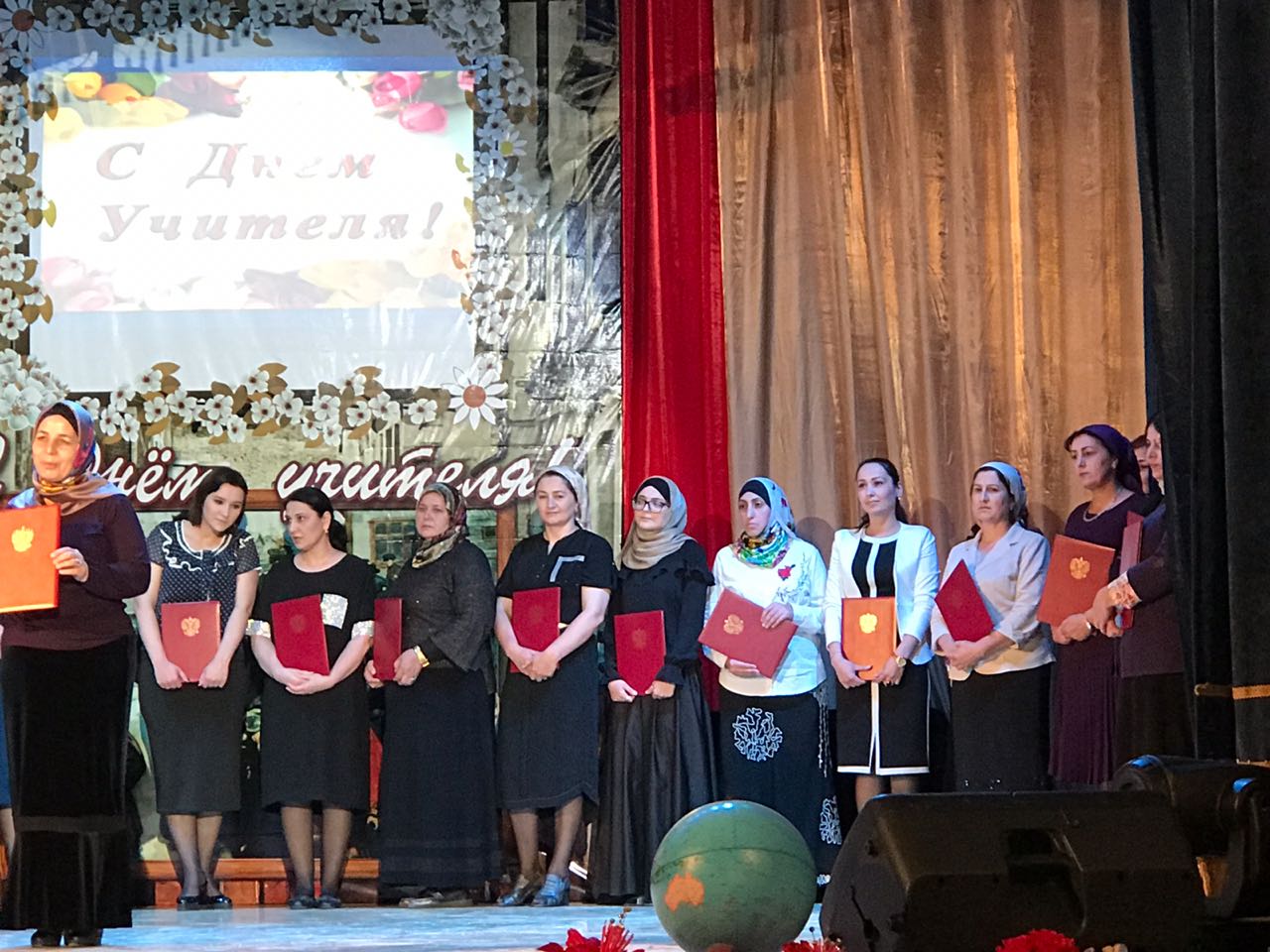 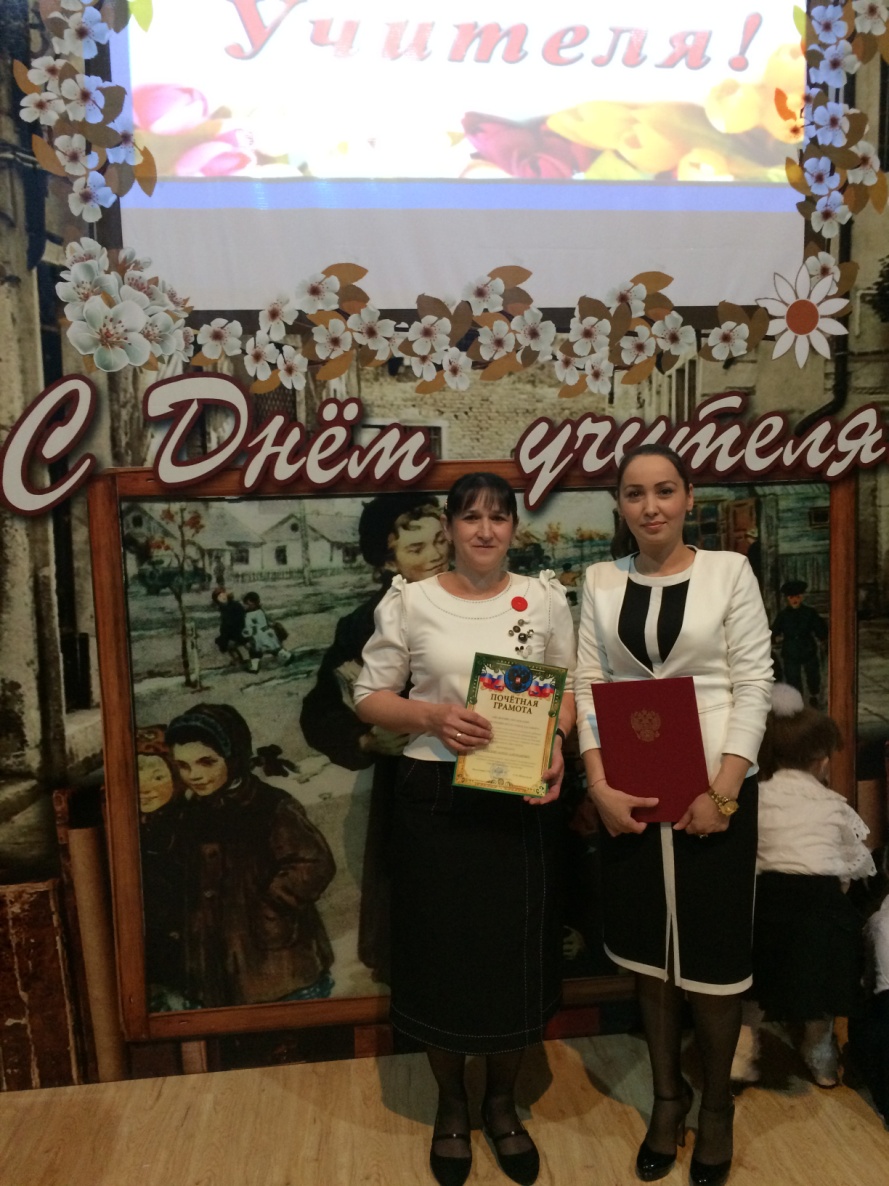 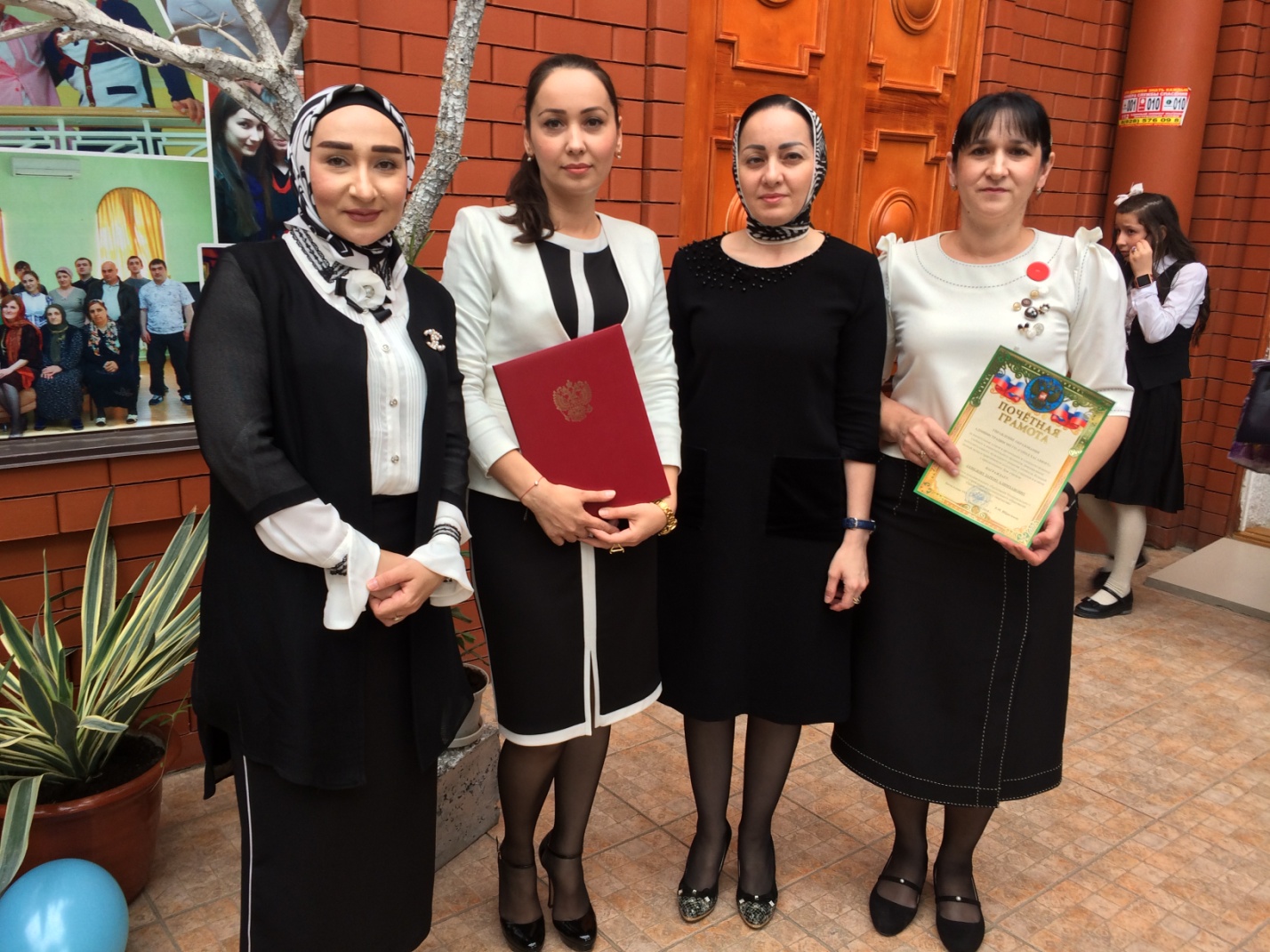 